Publicado en Málaga el 12/02/2021 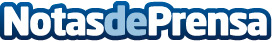 DEKRA selecciona a Andalucía para establecer un Hub Global de Tecnologías de la InformaciónDEKRA, una de las empresas líder mundial en ensayos, inspección y certificación, va a establecer un Hub Global de Tecnologías de la Información en Andalucía. Este centro incluirá a los equipos de Plataformas Digitales y Desarrollo de Software con alcance global, ambos de nueva creación y que se localizarán en MálagaDatos de contacto:DEKRA España Departamento de Marketing635828804Nota de prensa publicada en: https://www.notasdeprensa.es/dekra-selecciona-a-andalucia-para-establecer Categorias: Nacional Telecomunicaciones Andalucia E-Commerce Software Recursos humanos Consumo Innovación Tecnológica http://www.notasdeprensa.es